Бюджетное общеобразовательное учреждениеТроснянского района Орловской области«Сомовская основная общеобразовательная школа»303471 Орловская область                                             26 – 6- 23Троснянский р-н  д. Сомово                      som-Shkola@yandex.ru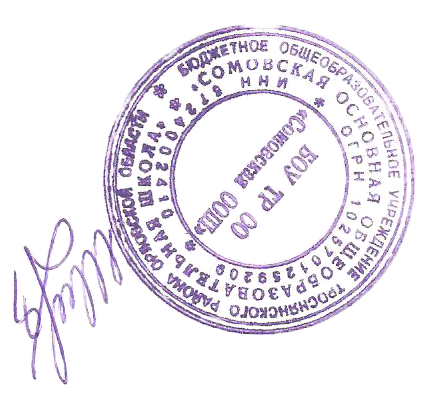 ПРИНЯТО                                                                                                 УТВЕРЖДЕНО педсоветом школы                                                                   Приказ № 71-О   от  05. 09. 2015 г.  Протокол № 1 от 31.08. 2015 г.                                               Директор школы                                                                                                         _______________  /Т.А.Шигина/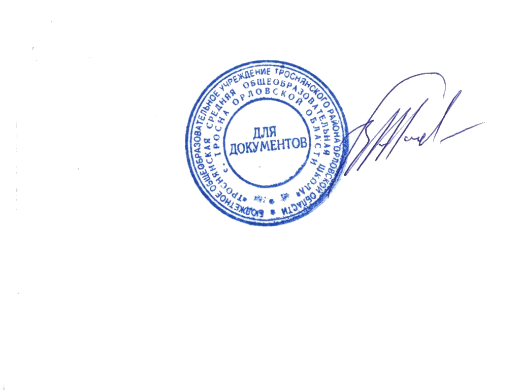 ПОЛОЖЕНИЕо системе оценки достижения планируемых результатов освоения основной образовательной программы начального общего образованияСомово – 2015 годОбщие положенияНастоящее положение разработано в соответствии с требованиями Федерального государственного образовательного стандарта начального общего образования, Федеральногозакона  Российской Федерации N273-ФЗ "Об образовании в Российской Федерации", методических писем МО РФ «Контроль и оценка результатов обучения в начальной школе» от 19.11.1998 г. №1561/1415, «Система оценивания учебных достижений школьников в условиях безотметочного обучения» от 03.06.2003 г. №13-51-120/13. Целью данного Положения является определение принципов, оптимальных форм и способов контроля и оценки достижения планируемых результатов освоения ООП обучающимися  1-4 классов. В 1 -х классах обучение является безотметочным, отметка по 5-ти балльной системе начинает применяться со второго полугодия 2-го класса. Особенностями системы оценки являются: комплексный подход к оценке результатов образования (оценка предметных, метапредметных и личностных результатов образования); использование планируемых результатов освоения ООП в качестве критериальной и содержательной базы оценки; оценка успешности освоения содержания отдельных учебных предметов на основе системно-деятельностного подхода, проявляющегося в способности к выполнению учебно-практических и учебно-познавательных задач;-оценка динамики образовательных достиженийобучающихся;-сочетание внешней и внутренней оценки как механизма обеспечения качества образования; уровневый подход к разработке планируемых результатов, инструментария их оценки и представления; использование накопительной системы оценивания (портфель достижений обучающегося) характеризующей динамику индивидуальных образовательных достижений; предоставление и использование персонифицированной информации возможно только в рамках процедур итоговой оценки обучающихся; во всех иных процедурах допустимо предоставление и использование исключительно неперсонифицированной (анонимной) информации о достигаемых обучающимися образовательных результатах. использование наряду со стандартизированными письменными и устными работами таких форм и методов оценки как проекты, практические работы, творческие работы, самоанализ, самооценка, наблюдение и др. Главными объектами контроля и оценки являются: предметные результаты освоения ООП, их соответствие требованиям федерального государственного образовательного стандарта начального общего образования (ФГОС НОО);метапредметные результаты, предполагающие оценку развития универсальных учебных действий учащихся (регулятивных, коммуникативных, познавательных); оценка личностных результатов (самоопределения, смыслообразования, морально-этической ориентации). Личностные результаты не подлежат итоговому оцениванию. Системная оценка личностных, метапредметных и предметных результатов реализуется в рамках накопительной системы - портфеля достижений обучающегося.Содержание системы контроля и оценки достижения планируемых результатов освоения основной образовательной программы начального общего образования Контроль и оценка достижения планируемых результатов освоения основной образовательной программы начального общего образования предусматривает выявление индивидуальной динамики качества усвоения учебного материала. Видами контроля результатов обучения в 1-4-х классах являются: вводный контроль;текущий контроль; тематический контроль; итоговый контроль. В начальных классах устанавливаются следующие формы контроля за развитием обучающихся  в предметной области:а) устный опрос;б) самостоятельные диагностические работы, формирующие самоконтроль и самооценку учащихся;в) самостоятельные проверочные работы, демонстрирующие умения учащихся применять усвоенные по определённой теме знания на практике;г) тестовые задания;д) проверочные работы (тестовые, практические, графические ...);е) административные контрольные работы, проверяющие усвоение обучающимися совокупности тем, разделов программы, курса обучения за определённый период времени (четверть, полугодие, год);ж) итоговые комплексные работы.Для отслеживания и оценивания предметных знаний, способов деятельности обучающихся  1-х классов используются листы индивидуальных достижений.Механизм контрольно-оценочной деятельности педагога в начальной школе Механизм контрольно-оценочной деятельности определяет последовательное применение в процессе обучения различного рода проверочных работ. На этапе вводного контроля проводится стартовая работа по предмету, которая проводится в сентябре. Её цель - определить уровень знаний и навыков на начало учебного года, определить уровень развития УУД. Текущий контроль включает организацию диагностических работ, самостоятельных, практических, проверочных работ по изученной теме, разделу.а) Диагностическая работа (ДР) проводится в ходе решения учебной задачи в виде промежуточных и итоговых работ, направленных на определение уровня освоения темы обучающимися.б) Самостоятельная работа имеет целью формирование действий взаимо- и самоконтроля, взаимо- и самооценки учащихся. Целесообразно использовать разноуровневые самостоятельные работы, в процессе выполнения которых ученик имеет возможность выбора заданий, адекватных уровню знаний школьника.в) Проверочная работа проводится после изучения темы. Цель проверочной работы - определить уровень усвоения изученного материала в рамках рассматриваемой темы.г) Контрольная работа проводится в конце учебной четверти, полугодия, учебного года. Цель контрольной работы - проверить степень освоения учащимися программного материала; определить уровень выполнения предложенных задач; подвести итоги с указанием достижений и затруднений обучающихся.д) Комплексная работа проводится на межпредметной основе и включает в себя систему разноуровневых заданий по различным предметам.Нормы оценок за выполнение различных видов проверочных работ определены соответствующим методическим письмом «Контроль и оценка результатов обучения в начальной школе».Личностные результаты учащихся не подлежат итоговой оценке и фиксируются в двух документах: характеристике ученика и его портфеле достижений. Оценка личностных результатов Оценка личностных результатов представляет собой оценку достижения обучающимися планируемых результатов в их личностном развитии, представленных в разделе междисциплинарной программы формирования универсальных учебных действий у обучающихся на ступени начального общего образования. Личностные результаты выпускников на ступени начального общего образования не подлежат итоговой оценке.4.2.Объект оценки - сформированность универсальных учебных действий, включаемых в следующие три основные блока: самоопределениесмыслоообразование морально-этическая ориентацияОсновное содержание оценки личностных результатов на ступени начального общего образования строится вокруг оценки:сформированности внутренней позиции обучающегося,•ориентации на содержательные моменты образовательного процесса •сформированности основ гражданской идентичностисформированности самооценки,сформированности мотивации учебной деятельности,•знания моральных норм и сформированности морально-этических суждений; способности к оценке своих поступков и действий других людей с точки зрения соблюдения/нарушения моральной нормы. Оценка метапредметных результатов Оценка метапредметных результатов представляет собой оценку достижения планируемых результатов освоения ООП НОО, представленных в разделах «Регулятивные учебные действия», «Коммуникативные учебные действия», «Познавательные учебные действия» междисциплинарной программы формирования универсальных учебных действий у обучающихся на ступени начального общего образования, а также планируемых результатов, представленных во всех разделах междисциплинарной программы «Чтение. Работа с информацией». Объект оценки метапредметных результатов - сформированность у обучающегося регулятивных, коммуникативных и познавательных универсальных действий.К ним относятся: способность обучающегося принимать и сохранять учебную цель и задачи; самостоятельно преобразовывать практическую задачу в познавательную, умение планировать собственную деятельность в соответствии с поставленной задачей и условиями её реализации и искать средства её осуществления; умение контролировать и оценивать свои действия, вносить коррективы в их выполнение на основе оценки и учёта характера ошибок, проявлять инициативу и самостоятельность в обучении; умение осуществлять информационный поиск, сбор и выделение существенной информации из различных информационных источников; умение использовать знаково-символические средства для создания моделей изучаемых объектов и процессов, схем решения учебнопознавательных и практических задач; способность к осуществлению логических операций сравнения, анализа, обобщения, классификации по родовидовым признакам, к установлению аналогий, отнесения к известным понятиям; умение сотрудничать с педагогом и сверстниками при решении учебных проблем, принимать на себя ответственность за результаты своих действий. Основное содержание оценки метапредметных результатов строится вокруг умения учиться, т. е. той совокупности способов действий, которая обеспечивает способность обучающихся к самостоятельному усвоению новых знаний и умений, включая организацию этого процесса. Уровень сформированности универсальных учебных действий может быть качественно оценён и измерен в следующих основных формах: специально сконструированные диагностические задачи, направленных на оценку уровня сформированности конкретного вида универсальных учебных действий; учебные и учебно-практические задачи средствами учебных предметов; комплексные задания на межпредметной основе, в том числе использование проверочных заданий, на освоение навыков работы с информацией. Оценка предметных результатов Оценка предметных результатов - это оценка планируемых результатов по отдельным предметам; это система предметных знаний и система предметных действий, которые преломляются через специфику предмета и направлены на применение знаний, их преобразование и получение нового знания. Объект оценки предметных результатов - действия, выполняемые обучающимися, с предметным содержанием. Итоговая оценка выпускника начальной школы На итоговую оценку, результаты которой используется при принятии решения о возможности или невозможности продолжения обучения на следующей ступени в начальной школе, выносят только предметные и метапредметные результаты, описанные в разделе «Выпускник научится» планируемых результатов начального общего образования. Предмет итоговой оценки - способность обучающихся  решать учебно-познавательные и учебно-практические задачи, построенные на материале системы предметных знаний и на основе метапредметных действий. Основной инструмент итоговой оценки - итоговые комплексные работы - система заданий различного уровня сложности по чтению, русскому языку, математике и окружающему миру. Итоговая оценка выпускника формируется на основе накопленной оценки, зафиксированной в портфеле достижений, по всем учебным предметам и оценок за выполнение, как минимум, трёх (четырёх) итоговых работ (по русскому языку, родному языку, математике и комплексной работы на межпредметной основе). При этом накопленная оценка характеризует выполнение всей совокупности планируемых результатов, а также динамику образовательных достижений обучающихся за период обучения. А оценки за итоговые работы характеризуют уровень усвоения обучающимися опорной системы знаний по русскому языку и математике, а также уровень овладения метапредметными действиями. Если в материалах накопительной системы оценки зафиксировано достижение планируемых результатов по всем основным разделам учебной программы как минимум с оценкой «удовлетворительно», а результаты выполнения итоговых работ свидетельствуют о правильном выполнении не менее 50% заданий базового уровня, то выпускник овладел опорной системой знаний и учебными действиями, необходимыми для продолжения образования на следующей ступени, и способен использовать их для решения простых учебно-познавательных и учебно-практических задач средствами данного предмета. Если в материалах накопительной системы оценки зафиксировано достижение планируемых результатов по всем основным разделам учебной программы, причем не менее, чем по половине разделов выставлена оценка «хорошо» или «отлично», а результаты выполнения итоговых работ свидетельствуют о правильном выполнении не менее 65% заданий базового уровня и получении не менее 50% от максимального балла за выполнение заданий повышенного уровня, то выпускник овладел опорной системой знаний, необходимой для продолжения образования на следующей ступени, на уровне осознанного произвольного овладения учебными действиями. Если в материалах накопительной системы оценки не зафиксировано достижение планируемых результатов по всем основным разделам учебной программы, а результаты выполнения итоговых работ свидетельствуют о правильном выполнении менее 50% заданий базового уровня, то выпускник не овладел опорной системой знаний и учебными действиями, необходимыми для продолжения образования на следующей ступени. Педагогический совет школы на основе выводов, сделанных по каждому обучающемуся, рассматривает вопрос об успешном освоении данным обучающимся основной образовательной программы начального общего образования и переводе его на следующую ступень общего образования. В случае, если полученные обучающимся итоговые оценки не позволяют сделать однозначного вывода о достижении планируемых результатов, решение о переводе на следующую ступень общего образования принимается педагогическим советом с учётом динамики образовательных достижений выпускника и контекстной информации об условиях и особенностях его обучения в рамках регламентированных процедур, устанавливаемых Министерством образования и науки Российской Федерации.Вид контрольн о - оценочной деятельно стиВремя проведенияСодержаниеФормы и виды оценкиТекущее оцениваниеТекущее оцениваниеТекущее оцениваниеТекущее оценивание1.СтартоваядиагностическаяНачало сентябряОпределяет актуальный уровень знаний, необходимый дляФиксируется учителем в электронном журнале и автоматически в электронномработапродолжения обучения, а также намечает «зону ближайшего развития» и предметных знаний, организуеткоррекционную работу в зоне актуальных знанийдневнике учащегося: отдельно задания актуального уровня и уровня ближайшего развития в пятибалльной шкале оценивания. Результаты работы не влияют на дальнейшую итоговую оценку младшего школьника.2.Диагностическаяработа(ДР).Этот вид работы применяется при изучении темы и проводится в два этапа: «на входе» в тему(прогностический контроль) - «проигрывание всех операций учебного действия в уме до начала его реального выполнения - и «на выходе» изучения темы (рефлексивный контроль) - выявлениеостаточных знаний по теме.Определяет актуальный уровень знаний, необходимый для продолжения обучения, а также намечает «зону ближайшего развития» и предметных знаний, организуеткоррекционную работу в зоне актуальных знанийФиксируется учителем в электронном журнале и автоматически в электронном дневнике учащегося: отдельно задания актуального уровня и уровня ближайшего развития в пятибалльной шкале оценивания. Результаты работы не влияют на дальнейшую итоговую оценку младшего школьника.3.ПроверочнаяработаПроводится на входе и выходе темы при освоении способов действия/средств в учебном предмете. Количество работ зависит от количества учебных тем.Направлена на проверку пооперационного состава действия, которым необходимо овладеть учащимся в рамках решения учебной темы (раздела).Результаты фиксируются отдельно по каждой отдельной операции (0-1 балл), оценка не влияет на итоговую оценку младшего школьника.4.СамостоятельнаяработаНе более 1-2 раз в теме. (Количество работ зависит от количества учебных тем.)Направлена, с одной стороны, на возможную коррекцию результатов темы обучения. Задания составляются на двух уровнях: 1 (базовый) и 2 (расширенный) по основным предметным содержательным линиям.Обучающийся сам оценивает все задания, которые он выполнил, проводит рефлексивную оценку своей работы: описывает объем выполненной работы; указывает достижения и трудности в данной работе; количественно в балльной шкале оценивает уровень выполненной работы.Учитель проверяет и оценивает выполненные школьником задания отдельно по уровням, определяет процент выполненныхзаданий и качество их выполнения. Далее ученик соотносит свою оценку с оценкой учителя и определяется дальнейший шаг в самостоятельной работе учащихся.5.ТематическаяконтрольнаяработаПроводится после изучения темы (раздела), четверти. Количество работ зависит от количества тем в году.Проверяется уровень освоения учащимися предметных культурных способов/средств действия. Уровни:1 формальный; 2 - рефлексивный (предметный) № 3 - ресурсный (функциональный).Все задания обязательны для выполнения. Учитель оценивает все задания по уровням и строит персональный «профиль» ученика по освоению предметного способа/средства действия. Оценивание пятибалльное, отдельно по уровням.6.Решение проектно й задачиПроводится 2-3 раза в годНаправлена на выявление уровня освоения ключевых компетентностейЭкспертная оценка по специально созданным экспертным картам. По каждому критерию 0-1 балл7.Итоговаякомплексная (втомчислетестовая)работаКонец апреляВключает основные темы учебного года. Задания рассчитаны на проверку не только знаний, но и развивающего эффекта обучения. Задания разного уровня, как по сложности (базовый, расширенный), так и по уровнюопосредствования(формальный,рефлексивный,ресурсный)Оценивание пятибалльное, отдельно по уровням. Сравнение результатов стартовой и итоговой работы.8.Предъявление(демонстрация)достиженийученика за год.Май Каждый учащийся в конце года должен продемонстрировать (показать) все, на что он способен.Философия этой формы оценки в смещение акцента с того, что учащийся не знает и не умеет, к тому, что он знает и умеет по данной теме и данному предмету; перенос педагогического ударения с оценки на самооценку